Comprehension year 5.Choose between 1 star and 3 star (challenge)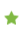 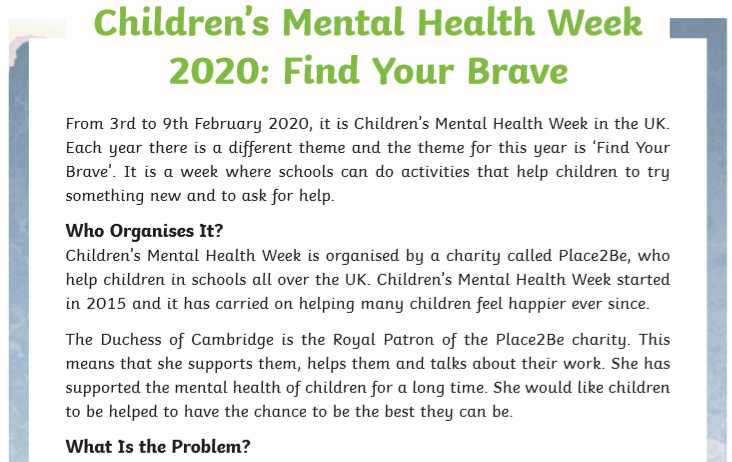 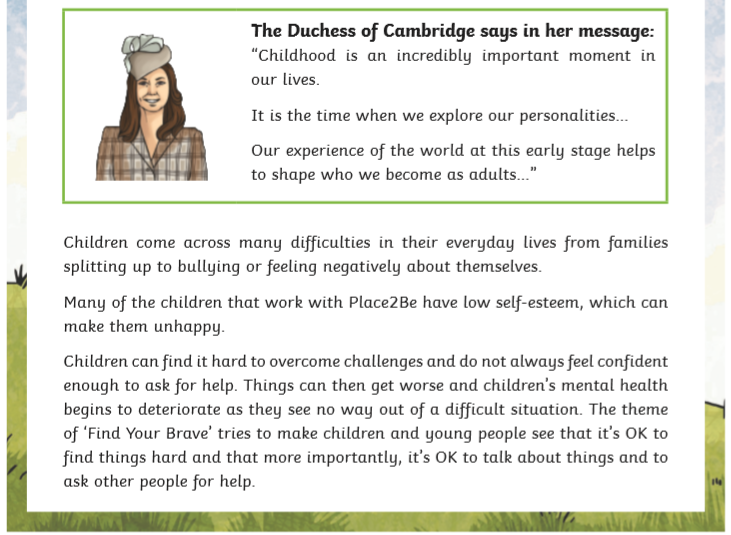 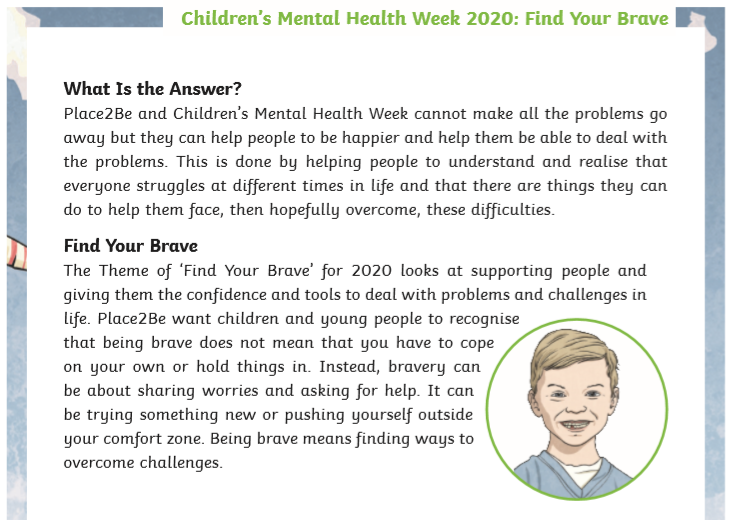 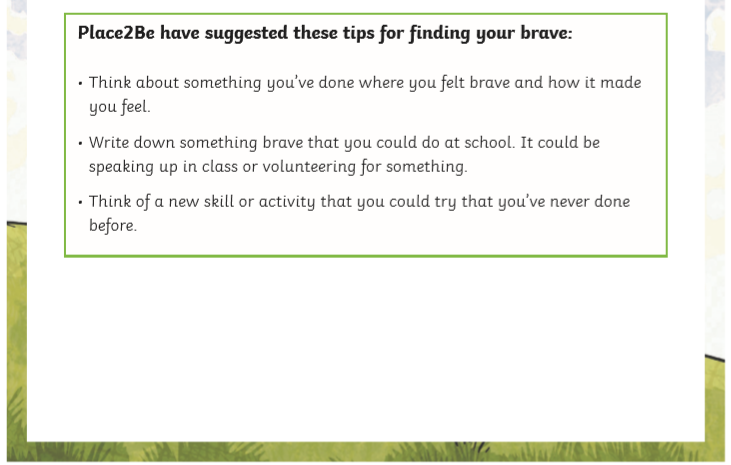 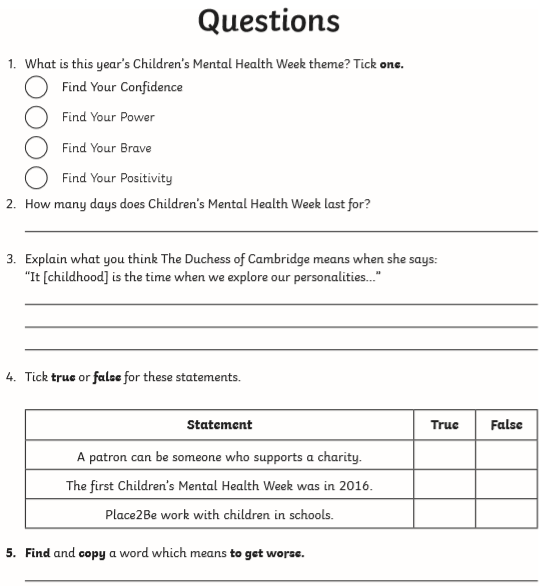 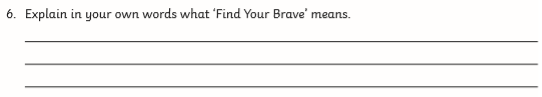 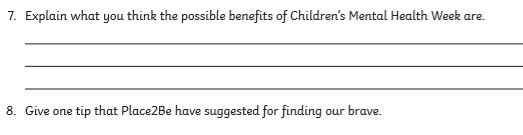 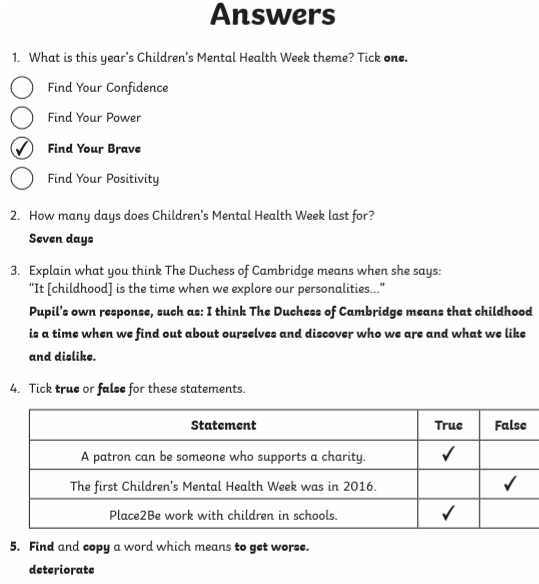 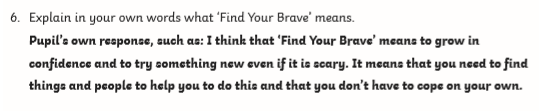 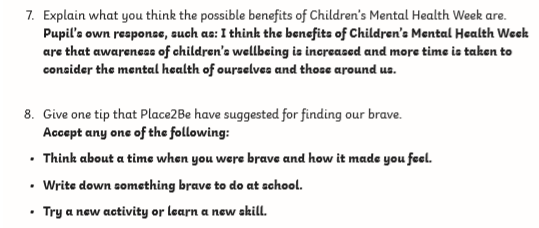 Challenge 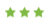 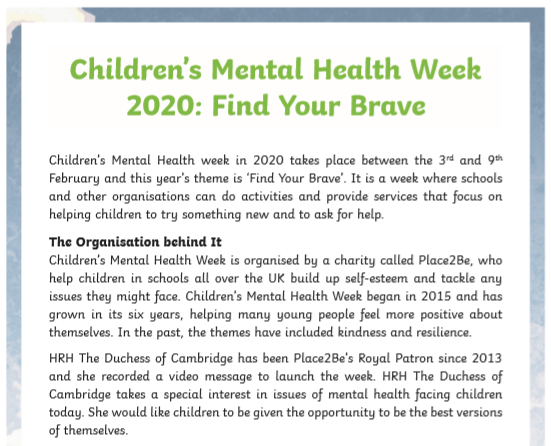 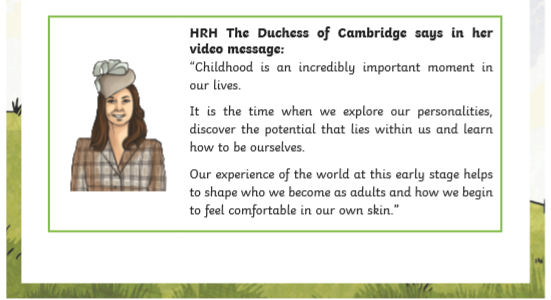 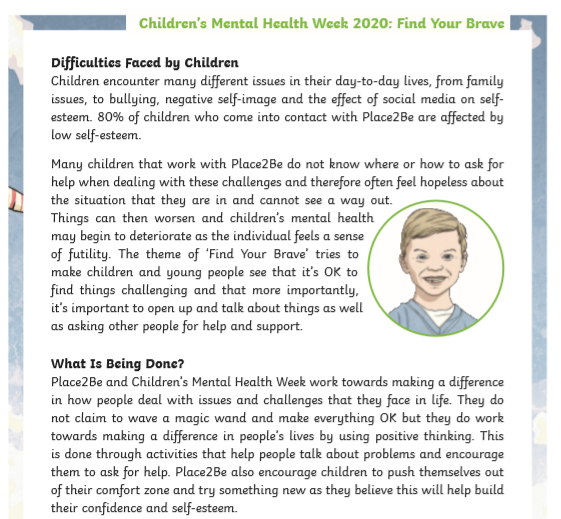 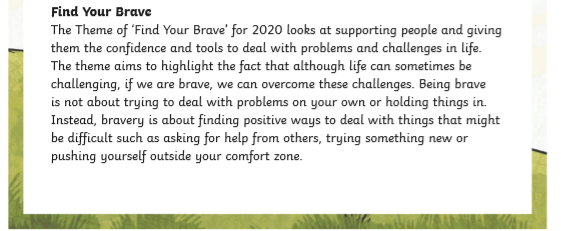 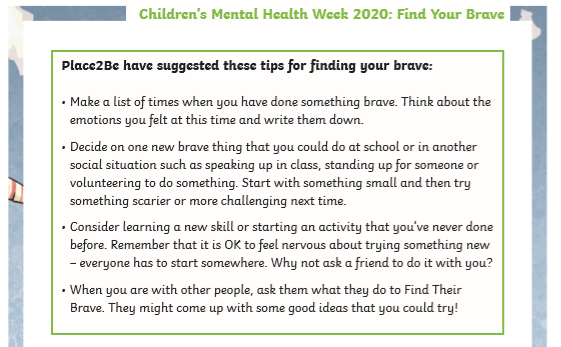 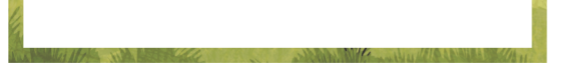 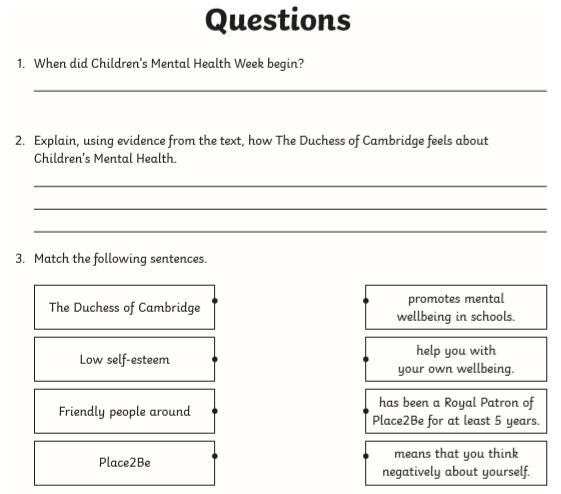 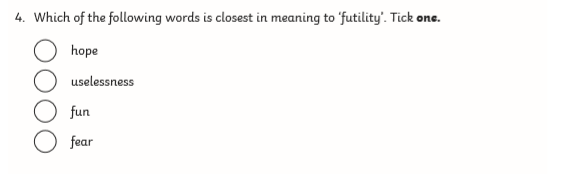 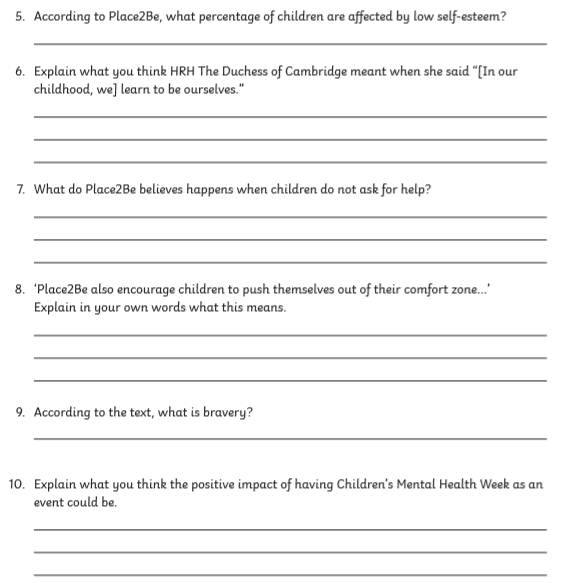 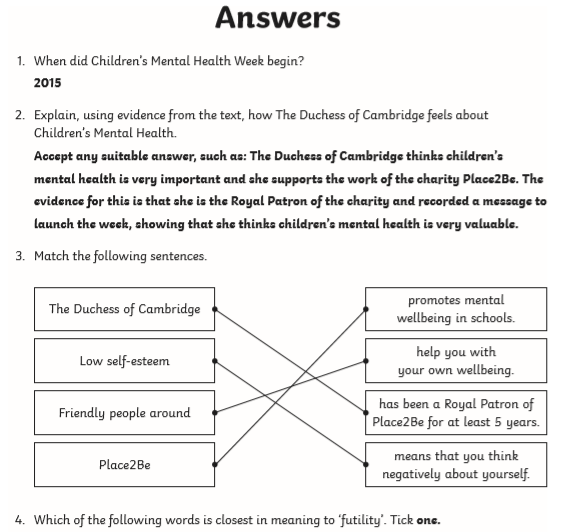 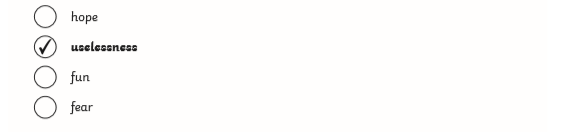 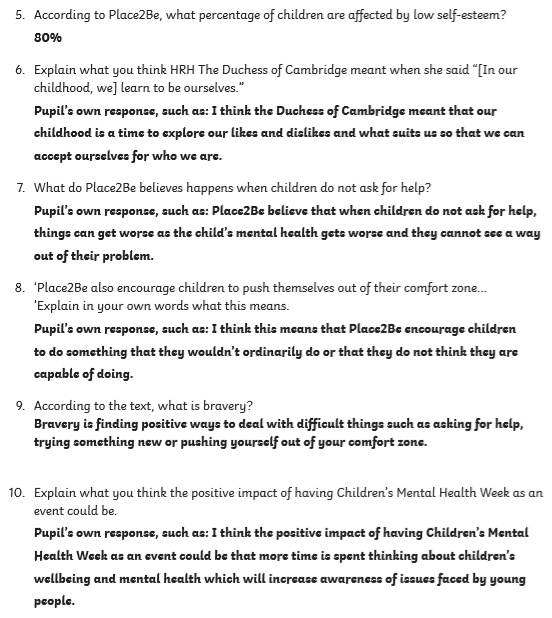 